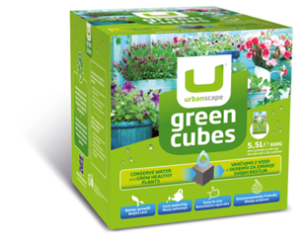 »ZELENE KOCKE - URBANSCAPE«Poročilo PROJEKTNE NALOGENAMESTITEV POSOD:
DATUM:________________________________________PRVA POSODA (zemlja + kocke) teža lončka:___________________dodana voda: _____________dclvišina rastline : ____________ cm (merjeno od zemlje)DRUGA POSODA (zemlja z vrta oz. mešanice)teža lončka:___________________dodana voda: _____________dclvišina rastline : ____________ cm (merjeno od zemlje)FOTOGRAFIJA (slikajte obe posodi, oznake morajo biti razvidne)OPAŽANJA:____________________________________________________________________________________________________________________________________________________________________________________________________________________________________________________________________________________________________________________PRVI TEDEN:
DATUM:________________________________________PRVA POSODA (zemlja + kocke) teža lončka:___________________dodana voda: _____________dclvišina rastline : ____________ cm (merjeno od zemlje)DRUGA POSODA (zemlja z vrta oz. mešanice)teža lončka:___________________dodana voda: _____________dclvišina rastline : ____________ cm (merjeno od zemlje)FOTOGRAFIJA (slikajte obe posodi, oznake morajo biti razvidne)OPAŽANJA:____________________________________________________________________________________________________________________________________________________________________________________________________________________________________________________________________________________________________________________DRUGI TEDEN:
DATUM:________________________________________PRVA POSODA (zemlja + kocke) teža lončka:___________________dodana voda: _____________dclvišina rastline : ____________ cm (merjeno od zemlje)DRUGA POSODA (zemlja z vrta oz. mešanice)teža lončka:___________________dodana voda: _____________dclvišina rastline : ____________ cm (merjeno od zemlje)FOTOGRAFIJA (slikajte obe posodi, oznake morajo biti razvidne)OPAŽANJA:____________________________________________________________________________________________________________________________________________________________________________________________________________________________________________________________________________________________________________________TRETJI TEDEN:
DATUM:________________________________________PRVA POSODA (zemlja + kocke) teža lončka:___________________dodana voda: _____________dclvišina rastline : ____________ cm (merjeno od zemlje)DRUGA POSODA (zemlja z vrta oz. mešanice)teža lončka:___________________dodana voda: _____________dclvišina rastline : ____________ cm (merjeno od zemlje)FOTOGRAFIJA (slikajte obe posodi, oznake morajo biti razvidne)OPAŽANJA:____________________________________________________________________________________________________________________________________________________________________________________________________________________________________________________________________________________________________________________ ČETRTI TEDEN - ZAKLJUČEK:
DATUM:________________________________________PRVA POSODA (zemlja + kocke) končna teža lončka:___________________dodana voda (skupna količina): _____________dclvišina rastline : ____________ cm (merjeno od zemlje)DRUGA POSODA (zemlja z vrta oz. mešanice)končna teža lončka:___________________dodana voda (skupna količina): _____________dclvišina rastline : ____________ cm (merjeno od zemlje)FOTOGRAFIJA (slikajte obe posodi, oznake morajo biti razvidne)UGOTOVITVE:________________________________________________________________________________________________________________________________________________________________________________________________________________________________________________________________________________________________________________________________________________________________________________________________________________________________________________________VPRAŠALNIK1. Opišite kako je potekal raziskovalna naloga? Kakšna je bila vloga učencev/dijakov/otrok v projektu? Kako ste si razdelili naloge?___________________________________________________________________________________________________________________________________________________________________________________________________________________________________________________________________________________________________________________________________________________________________________________________________________________________________________________________________________________________________2. Kaj je pri projektu šlo po načrtih in kje ste imeli težave? Kaj vam je delalo največ težav?___________________________________________________________________________________________________________________________________________________________________________________________________________________________________________________________________________________________________________________________________________________________________________________________________________________________________________________________________________________________________3. Katere so ključne ugotovitve oziroma izkušnje po zaključku projektne naloge ?______________________________________________________________________________________________________________________________________________________________________________________________________________________________________________________________________________________________________________________________________________________________________________________________________________________________________________________________________________________________________________________________________________4. Kakšne so vaše ugotovitve in ugotovitve sodelujočih učencev in otrok med preučevanjem materialov?_____________________________________________________________________________________________________________________________________________________________________________________________________________________________________________________________________________________________________________________________________________________________________________________________________________________________________________________________________________________________________________________________________________VIZ: 
Šola/Vrtec _______________________________
Naslov šole/vrtca: __________________________Ime in priimek vodje projekta: _________________
Ime in priimek sodelavcev:____________________Elektronski naslov vodje projekta:Kateri razredi (učenci)/dijaki/otroci so sodelovali 
pri projektu: _________________Skupno število učencev/dijakov/otrok, ki so sodelovali v projektu: ___________________